   My Twin Sister?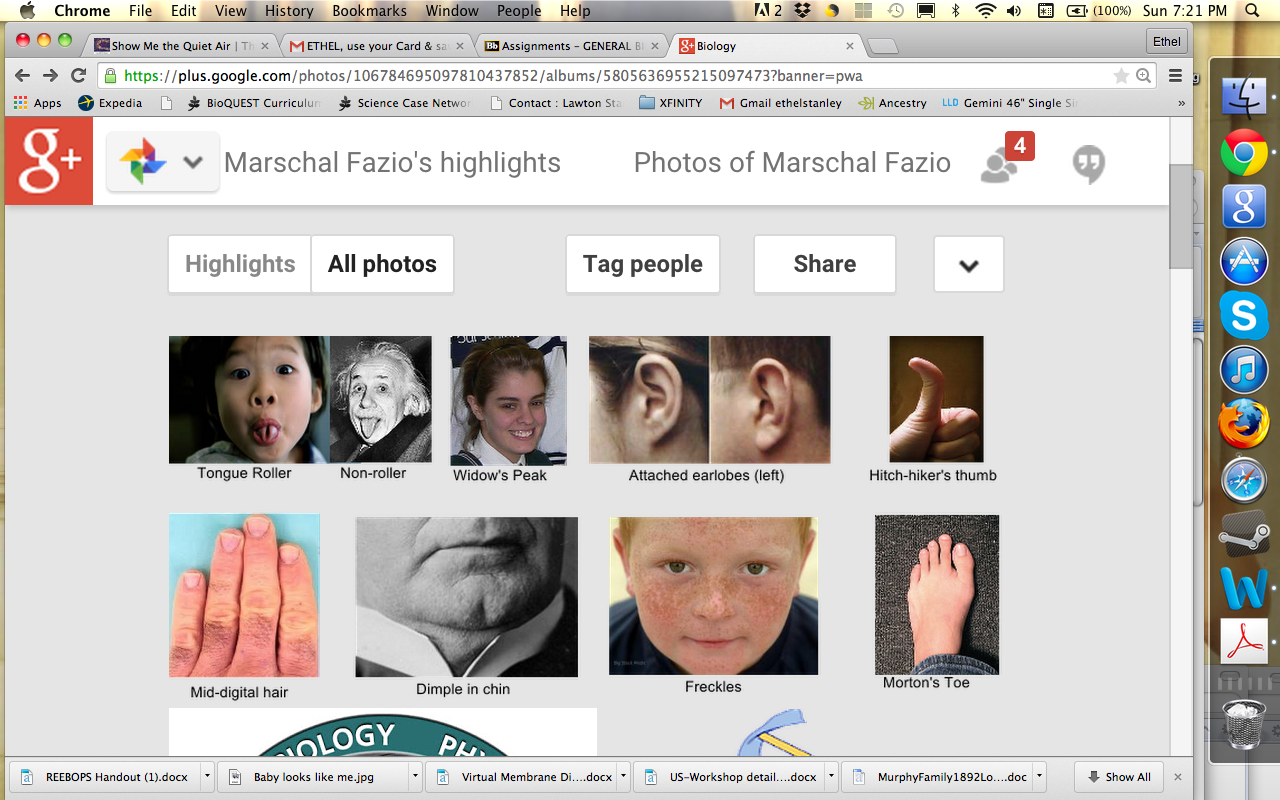  “Is it true that your sister is your twin?” asked Rachel. “Yes, we were both born on the same day,” admitted Jon. “Leah is only six minutes older than I am, but we are so different!” he exclaimed.  “First, I am a boy and she is not.”  “Well, not all twins are identical,” Rachel began. “But you both do look like your sister Mai.” “But other than that…” Jon sighed. “Did you know that when Leah sticks out her tongue at me, she can fold it up on both sides?  When I stick my tongue out at her, it just stays flat no matter how hard I try to copy her. “How can we be twins?” Jon moaned. Image originally posted to Flickr by Beard Papa at https://www.flickr.com/photos/34323101@N00/38911620. It was reviewed on 8 August 2007 by FlickreviewR and was confirmed to be licensed under the terms of the cc-by-sa-2.0.https://commons.wikimedia.org/wiki/File:Rolled_tongue_flikr.jpg